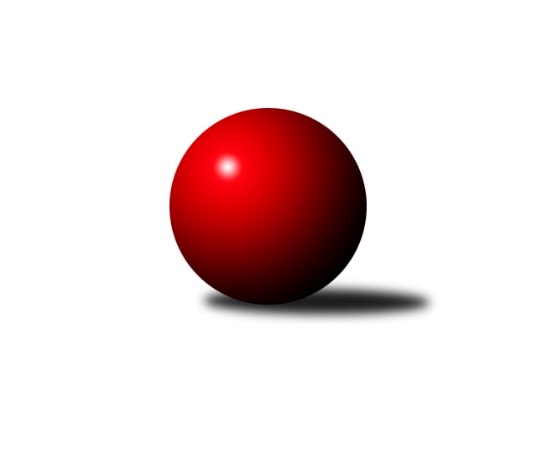 Č.17Ročník 2017/2018	24.2.2018Nejlepšího výkonu v tomto kole: 3557 dosáhlo družstvo: KK Slovan Rosice1. KLZ 2017/2018Výsledky 17. kolaSouhrnný přehled výsledků:SKK Rokycany	- KK Slovan Rosice	2.5:5.5	3331:3557	8.0:16.0	24.2.KK Slavia Praha	- TJ Sokol Duchcov	6:2	3305:3177	14.5:9.5	24.2.SKK  Náchod	- SKK Jičín	7:1	3254:3157	15.0:9.0	24.2.KC Zlín	- SK Žižkov Praha	6:2	3138:3044	14.0:10.0	24.2.TJ Valašské Meziříčí	- KK Konstruktiva Praha 	6:2	3411:3345	12.0:12.0	24.2.TJ Spartak Přerov	- KK Blansko 	3:5	3282:3296	13.5:10.5	24.2.Tabulka družstev:	1.	KK Slovan Rosice	16	15	1	0	94.5 : 33.5 	236.0 : 148.0 	 3399	31	2.	KK Blansko	17	12	0	5	86.0 : 50.0 	225.5 : 182.5 	 3281	24	3.	KK Slavia Praha	17	10	3	4	82.0 : 54.0 	209.5 : 198.5 	 3267	23	4.	SKK  Náchod	17	8	3	6	75.5 : 60.5 	219.5 : 188.5 	 3277	19	5.	KC Zlín	17	9	1	7	74.0 : 62.0 	199.5 : 208.5 	 3257	19	6.	TJ Spartak Přerov	16	7	4	5	71.0 : 57.0 	212.5 : 171.5 	 3253	18	7.	SKK Rokycany	17	9	0	8	68.0 : 68.0 	196.0 : 212.0 	 3233	18	8.	TJ Sokol Duchcov	17	6	2	9	61.0 : 75.0 	206.0 : 202.0 	 3221	14	9.	KK Konstruktiva Praha	17	5	0	12	54.0 : 82.0 	192.0 : 216.0 	 3220	10	10.	TJ Valašské Meziříčí	17	4	2	11	53.0 : 83.0 	183.5 : 224.5 	 3195	10	11.	SKK Jičín	17	4	2	11	50.5 : 85.5 	184.0 : 224.0 	 3195	10	12.	SK Žižkov Praha	17	2	2	13	38.5 : 97.5 	160.0 : 248.0 	 3084	6Podrobné výsledky kola:	 SKK Rokycany	3331	2.5:5.5	3557	KK Slovan Rosice	Veronika Horková	119 	 128 	 131 	151	529 	 0:4 	 647 	 146	168 	 167	166	Lucie Vaverková	Marta Kořanová	125 	 124 	 134 	124	507 	 0:4 	 574 	 133	138 	 152	151	Naděžda Dobešová	Michaela Provazníková	143 	 150 	 142 	124	559 	 1:3 	 593 	 152	136 	 155	150	Natálie Topičová	Denisa Pytlíková	150 	 138 	 159 	151	598 	 2:2 	 598 	 144	133 	 162	159	Iva Rosendorfová	Terezie Krákorová	152 	 150 	 133 	150	585 	 2:2 	 583 	 135	141 	 149	158	Andrea Axmanová	Daniela Pochylová	145 	 152 	 136 	120	553 	 3:1 	 562 	 138	140 	 121	163	Nikola Tatouškovározhodčí: Nejlepší výkon utkání: 647 - Lucie Vaverková	 KK Slavia Praha	3305	6:2	3177	TJ Sokol Duchcov	Šárka Marková	136 	 163 	 147 	137	583 	 2:2 	 565 	 143	150 	 157	115	Nikol Plačková	Olga Hejhalová	131 	 167 	 135 	141	574 	 4:0 	 490 	 119	113 	 120	138	Kateřina Ambrová	Ludmila Fořtová	114 	 122 	 118 	130	484 	 0:4 	 533 	 133	125 	 141	134	Růžena Svobodová	Vlasta Kohoutová	132 	 145 	 145 	151	573 	 3.5:0.5 	 524 	 132	136 	 127	129	Adéla Kolaříková	Kristýna Juráková *1	146 	 122 	 137 	119	524 	 1:3 	 563 	 125	140 	 148	150	Ivana Březinová	Vladimíra Šťastná	129 	 160 	 132 	146	567 	 4:0 	 502 	 114	128 	 125	135	Barbora Ambrovározhodčí: střídání: *1 od 61. hodu Tereza BendováNejlepší výkon utkání: 583 - Šárka Marková	 SKK  Náchod	3254	7:1	3157	SKK Jičín	Šárka Majerová	133 	 149 	 129 	132	543 	 4:0 	 514 	 131	135 	 120	128	Dana Viková	Martina Hrdinová	127 	 143 	 135 	130	535 	 3:1 	 512 	 115	124 	 129	144	Alena Šedivá	Nina Brožková	134 	 136 	 143 	142	555 	 3:1 	 531 	 129	145 	 132	125	Helena Šamalová	Denisa Kovačičová	130 	 125 	 140 	144	539 	 2:2 	 524 	 143	134 	 119	128	Monika Hercíková	Kateřina Kolářová	129 	 146 	 150 	138	563 	 3:1 	 521 	 117	138 	 124	142	Michaela Nožičková	Dana Adamů	130 	 135 	 134 	120	519 	 0:4 	 555 	 133	149 	 145	128	Nikola Portyšovározhodčí: Nejlepší výkon utkání: 563 - Kateřina Kolářová	 KC Zlín	3138	6:2	3044	SK Žižkov Praha	Dita Trochtová	152 	 117 	 141 	127	537 	 2:2 	 529 	 131	136 	 121	141	Blanka Mizerová	Martina Ančincová	118 	 125 	 136 	135	514 	 4:0 	 472 	 107	120 	 125	120	Irini Sedláčková *1	Kristýna Zimáková	135 	 141 	 142 	122	540 	 4:0 	 455 	 116	99 	 122	118	Anna Sailerová	Michaela Matlachová *2	125 	 116 	 117 	135	493 	 1:3 	 559 	 145	148 	 132	134	Blanka Mašková	Bohdana Jankových	151 	 135 	 124 	150	560 	 2:2 	 531 	 134	136 	 132	129	Lenka Bočtická	Hana Stehlíková	115 	 126 	 115 	138	494 	 1:3 	 498 	 119	138 	 116	125	Lucie Řehánkovározhodčí: střídání: *1 od 27. hodu Kateřina Katzová, *2 od 61. hodu Martina ZimákováNejlepší výkon utkání: 560 - Bohdana Jankových	 TJ Valašské Meziříčí	3411	6:2	3345	KK Konstruktiva Praha 	Kristýna Štreichová	138 	 152 	 127 	168	585 	 2:2 	 570 	 139	132 	 147	152	Martina Starecki	Dana Uhříková	135 	 141 	 116 	131	523 	 2:2 	 558 	 140	128 	 164	126	Edita Koblížková	Jana Navláčilová	137 	 148 	 136 	154	575 	 2:2 	 534 	 146	117 	 140	131	Hana Kovářová	Klára Tobolová	161 	 149 	 132 	144	586 	 2:2 	 588 	 139	150 	 157	142	Eva Kopřivová	Ivana Marančáková	135 	 146 	 128 	145	554 	 2:2 	 527 	 143	126 	 132	126	Kateřina Kotoučová *1	Markéta Jandíková	138 	 151 	 146 	153	588 	 2:2 	 568 	 145	137 	 158	128	Marie Chlumskározhodčí: střídání: *1 od 70. hodu Tereza ChlumskáNejlepšího výkonu v tomto utkání: 588 kuželek dosáhli: Eva Kopřivová, Markéta Jandíková	 TJ Spartak Přerov	3282	3:5	3296	KK Blansko 	Aneta Kubešová *1	123 	 113 	 140 	137	513 	 2:2 	 526 	 147	128 	 129	122	Lucie Nevřivová	Martina Janyšková	124 	 136 	 134 	149	543 	 2:2 	 571 	 159	124 	 149	139	Markéta Ptáčková	Zuzana Machalová	138 	 130 	 142 	146	556 	 3:1 	 537 	 134	139 	 128	136	Lenka Kalová st.	Monika Pavelková	142 	 151 	 142 	146	581 	 3:1 	 563 	 136	130 	 140	157	Michaela Zajacová	Barbora Janyšková	129 	 128 	 129 	142	528 	 1:3 	 570 	 146	140 	 120	164	Zuzana Musilová	Kateřina Fajdeková	132 	 126 	 160 	143	561 	 2.5:1.5 	 529 	 140	126 	 122	141	Zdeňka Ševčíkovározhodčí: střídání: *1 od 61. hodu Michaela BeňováNejlepší výkon utkání: 581 - Monika PavelkováPořadí jednotlivců:	jméno hráče	družstvo	celkem	plné	dorážka	chyby	poměr kuž.	Maximum	1.	Lucie Vaverková 	KK Slovan Rosice	590.75	385.0	205.7	1.1	9/10	(647)	2.	Natálie Topičová 	KK Slovan Rosice	586.53	377.2	209.3	1.4	10/10	(651)	3.	Martina Hrdinová 	SKK  Náchod	576.76	373.2	203.5	2.4	8/8	(614)	4.	Olga Hejhalová 	KK Slavia Praha	575.54	375.6	199.9	1.6	9/9	(617)	5.	Naděžda Dobešová 	KK Slovan Rosice	574.98	380.6	194.3	1.8	9/10	(609)	6.	Zuzana Musilová 	KK Blansko 	567.53	371.6	196.0	1.9	9/9	(598)	7.	Kateřina Fajdeková 	TJ Spartak Přerov	567.47	380.1	187.4	3.3	6/8	(595)	8.	Simona Koutníková 	TJ Sokol Duchcov	562.60	367.2	195.4	2.9	7/10	(593)	9.	Lenka Vávrová 	SKK Jičín	560.00	374.3	185.7	1.8	6/9	(604)	10.	Markéta Jandíková 	TJ Valašské Meziříčí	557.96	365.5	192.5	2.3	8/9	(604)	11.	Alena Kantnerová 	KK Slovan Rosice	557.28	367.2	190.1	3.1	8/10	(584)	12.	Bohdana Jankových 	KC Zlín	555.80	367.7	188.1	3.5	8/8	(596)	13.	Zuzana Machalová 	TJ Spartak Přerov	554.95	369.8	185.1	3.2	7/8	(574)	14.	Helena Gruszková 	KK Slavia Praha	554.43	367.1	187.3	3.4	8/9	(574)	15.	Adéla Kolaříková 	TJ Sokol Duchcov	554.22	367.6	186.6	3.5	9/10	(612)	16.	Kamila Katzerová 	TJ Spartak Přerov	553.02	365.9	187.1	3.0	6/8	(631)	17.	Daniela Pochylová 	SKK Rokycany	552.57	376.5	176.1	5.2	7/8	(576)	18.	Nina Brožková 	SKK  Náchod	551.22	371.1	180.1	5.5	6/8	(588)	19.	Vladimíra Šťastná 	KK Slavia Praha	551.16	363.7	187.4	3.1	9/9	(600)	20.	Ivana Marančáková 	TJ Valašské Meziříčí	550.75	363.5	187.3	3.0	8/9	(608)	21.	Martina Ančincová 	KC Zlín	550.38	367.0	183.4	3.7	8/8	(582)	22.	Terezie Krákorová 	SKK Rokycany	550.36	375.2	175.2	4.9	8/8	(637)	23.	Aneta Cvejnová 	SKK  Náchod	550.09	364.4	185.7	2.8	7/8	(588)	24.	Nikol Plačková 	TJ Sokol Duchcov	550.01	364.5	185.5	4.8	9/10	(619)	25.	Martina Starecki 	KK Konstruktiva Praha 	548.63	371.3	177.3	4.8	9/9	(586)	26.	Denisa Pytlíková 	SKK Rokycany	548.55	362.7	185.8	3.7	8/8	(598)	27.	Monika Pavelková 	TJ Spartak Přerov	547.73	367.5	180.2	3.8	6/8	(581)	28.	Veronika Horková 	SKK Rokycany	545.30	362.5	182.8	3.2	8/8	(590)	29.	Kristýna Zimáková 	KC Zlín	544.61	371.9	172.7	5.4	7/8	(581)	30.	Markéta Ptáčková 	KK Blansko 	544.56	371.4	173.2	5.6	8/9	(586)	31.	Šárka Majerová 	SKK  Náchod	544.11	362.0	182.1	3.5	7/8	(585)	32.	Michaela Zajacová 	KK Blansko 	543.89	366.1	177.8	3.8	9/9	(592)	33.	Andrea Axmanová 	KK Slovan Rosice	543.86	360.8	183.1	3.6	9/10	(583)	34.	Marie Říhová 	SKK Jičín	542.63	368.5	174.1	5.7	6/9	(583)	35.	Martina Zimáková 	KC Zlín	542.47	372.8	169.7	4.7	7/8	(572)	36.	Nikola Portyšová 	SKK Jičín	541.42	361.9	179.5	3.1	6/9	(572)	37.	Eva Kopřivová 	KK Konstruktiva Praha 	541.36	365.8	175.6	5.1	9/9	(588)	38.	Vlasta Kohoutová 	KK Slavia Praha	541.05	363.8	177.2	3.8	9/9	(573)	39.	Barbora Janyšková 	TJ Spartak Přerov	539.32	362.1	177.3	4.4	8/8	(611)	40.	Marie Chlumská 	KK Konstruktiva Praha 	539.09	363.3	175.8	5.8	8/9	(575)	41.	Petra Najmanová 	KK Konstruktiva Praha 	538.90	363.8	175.1	3.5	6/9	(603)	42.	Blanka Mizerová 	SK Žižkov Praha	538.79	363.5	175.3	3.3	7/9	(586)	43.	Lucie Nevřivová 	KK Blansko 	538.21	360.7	177.5	3.9	9/9	(578)	44.	Kateřina Kolářová 	SKK  Náchod	538.04	363.7	174.3	6.1	8/8	(564)	45.	Zdeňka Ševčíková 	KK Blansko 	537.11	361.7	175.4	4.3	9/9	(599)	46.	Hana Stehlíková 	KC Zlín	536.31	359.9	176.4	4.4	8/8	(570)	47.	Lenka Findejsová 	SKK Rokycany	536.17	363.3	172.9	5.5	6/8	(583)	48.	Dita Trochtová 	KC Zlín	533.95	362.1	171.9	7.2	7/8	(569)	49.	Renáta Šimůnková 	SKK  Náchod	533.94	360.1	173.9	4.1	7/8	(582)	50.	Marie Kolářová 	SKK Jičín	533.90	356.6	177.3	7.2	7/9	(555)	51.	Ivana Březinová 	TJ Sokol Duchcov	533.74	355.6	178.1	4.5	9/10	(566)	52.	Pavla Čípová 	TJ Valašské Meziříčí	532.02	357.1	174.9	7.0	8/9	(586)	53.	Dana Uhříková 	TJ Valašské Meziříčí	528.15	358.7	169.4	5.0	8/9	(569)	54.	Dana Viková 	SKK Jičín	527.85	361.1	166.7	5.4	9/9	(559)	55.	Martina Janyšková 	TJ Spartak Přerov	526.64	363.3	163.4	5.6	8/8	(587)	56.	Blanka Mašková 	SK Žižkov Praha	525.69	356.6	169.1	7.1	8/9	(572)	57.	Lucie Řehánková 	SK Žižkov Praha	525.24	359.0	166.3	5.3	8/9	(578)	58.	Šárka Marková 	KK Slavia Praha	523.25	361.7	161.5	7.3	8/9	(583)	59.	Kristýna Štreichová 	TJ Valašské Meziříčí	522.68	356.6	166.0	5.6	7/9	(631)	60.	Lenka Bočtická 	SK Žižkov Praha	522.29	357.3	165.0	6.2	7/9	(568)	61.	Ivana Kaanová 	KK Slavia Praha	522.24	362.5	159.7	5.9	7/9	(548)	62.	Barbora Ambrová 	TJ Sokol Duchcov	522.13	357.1	165.0	6.9	9/10	(565)	63.	Monika Hercíková 	SKK Jičín	521.94	350.8	171.2	5.7	7/9	(587)	64.	Jana Navláčilová 	TJ Valašské Meziříčí	520.02	350.5	169.5	7.1	7/9	(580)	65.	Tereza Chlumská 	KK Konstruktiva Praha 	519.50	358.6	160.9	8.0	6/9	(550)	66.	Hana Kovářová 	KK Konstruktiva Praha 	517.06	352.1	164.9	7.4	6/9	(537)	67.	Helena Šamalová 	SKK Jičín	515.83	350.2	165.6	6.8	6/9	(544)	68.	Anna Sailerová 	SK Žižkov Praha	510.43	357.5	152.9	8.1	7/9	(549)	69.	Irini Sedláčková 	SK Žižkov Praha	500.56	353.9	146.7	12.5	6/9	(535)	70.	Kateřina Katzová 	SK Žižkov Praha	496.62	341.0	155.6	10.5	6/9	(560)		Nikola Tatoušková 	KK Slovan Rosice	576.83	372.2	204.6	1.0	6/10	(612)		Linda Lidman 	SKK Rokycany	569.33	378.3	191.0	1.7	3/8	(585)		Tereza Buďová 	KK Blansko 	564.40	373.2	191.2	2.1	5/9	(605)		Lenka Nová 	KK Konstruktiva Praha 	559.00	352.5	206.5	4.0	2/9	(585)		Iva Rosendorfová 	KK Slovan Rosice	557.89	368.1	189.8	4.2	6/10	(598)		Dana Adamů 	SKK  Náchod	556.25	366.2	190.1	5.1	4/8	(585)		Soňa Daňková 	KK Blansko 	551.00	379.0	172.0	7.0	1/9	(551)		Petra Abelová 	SKK Jičín	550.44	359.6	190.9	3.1	3/9	(606)		Edita Koblížková 	KK Konstruktiva Praha 	546.30	364.0	182.3	5.6	5/9	(571)		Michaela Sedláčková 	TJ Spartak Přerov	544.00	353.0	191.0	2.0	1/8	(544)		Klára Tobolová 	TJ Valašské Meziříčí	539.75	368.4	171.4	4.7	4/9	(586)		Denisa Kovačičová 	SKK  Náchod	539.00	366.0	173.0	6.0	1/8	(539)		Michaela Nožičková 	SKK Jičín	537.13	361.6	175.5	4.6	4/9	(558)		Lenka Chalupová 	TJ Sokol Duchcov	535.75	365.3	170.5	6.1	4/10	(566)		Aneta Kubešová 	TJ Spartak Přerov	533.69	354.2	179.5	4.8	5/8	(553)		Jana Čiháková 	KK Konstruktiva Praha 	533.29	361.0	172.3	4.8	4/9	(561)		Lenka Kalová  st.	KK Blansko 	533.08	360.2	172.9	4.8	5/9	(563)		Magda Winterová 	KK Slovan Rosice	532.33	358.7	173.7	4.0	3/10	(538)		Šárka Palková 	KK Blansko 	531.50	350.0	181.5	5.0	2/9	(565)		Michaela Kučerová 	KK Slavia Praha	530.94	351.5	179.4	5.4	5/9	(576)		Ilona Bezdíčková 	SKK  Náchod	530.00	372.0	158.0	6.0	1/8	(530)		Andrea Poláková 	TJ Valašské Meziříčí	529.00	361.0	168.0	7.3	2/9	(553)		Alena Šedivá 	SKK Jičín	527.54	363.0	164.6	6.5	5/9	(572)		Růžena Svobodová 	TJ Sokol Duchcov	525.83	362.1	163.7	8.6	6/10	(560)		Michaela Matlachová 	KC Zlín	525.00	351.0	174.0	6.0	2/8	(526)		Michaela Provazníková 	SKK Rokycany	520.94	358.6	162.4	7.2	4/8	(562)		Michaela Beňová 	TJ Spartak Přerov	520.33	355.3	165.0	8.7	3/8	(568)		Kateřina Ambrová 	TJ Sokol Duchcov	518.33	352.5	165.8	9.8	6/10	(554)		Anna Štraufová 	KK Slovan Rosice	516.50	367.0	149.5	11.0	1/10	(519)		Zuzana Petříčková 	KC Zlín	515.75	354.0	161.8	6.5	4/8	(535)		Denisa Nálevková 	SKK  Náchod	512.00	349.0	163.0	12.0	1/8	(512)		Hedvika Mizerová 	SK Žižkov Praha	502.67	353.1	149.5	9.5	4/9	(538)		Marta Kořanová 	SKK Rokycany	500.00	352.9	147.1	7.3	4/8	(512)		Kristýna Bulfánová 	TJ Valašské Meziříčí	499.00	353.0	146.0	8.0	1/9	(499)		Hana Vańková 	SKK  Náchod	494.00	340.0	154.0	6.0	1/8	(494)		Ludmila Fořtová 	KK Slavia Praha	492.33	339.3	153.0	7.3	1/9	(502)		Petra Háková 	SKK Rokycany	486.00	334.0	152.0	6.0	1/8	(486)		Marie Olejníková 	TJ Valašské Meziříčí	485.00	345.0	140.0	12.0	1/9	(485)		Kateřina Kotoučová 	KK Konstruktiva Praha 	459.00	336.0	123.0	12.0	1/9	(459)Sportovně technické informace:Starty náhradníků:registrační číslo	jméno a příjmení 	datum startu 	družstvo	číslo startu20969	Hana Stehlíková	24.02.2018	KC Zlín	6x20030	Nikola Portyšová	24.02.2018	SKK Jičín	6x1048	Anna Sailerová	24.02.2018	SK Žižkov Praha	9x22631	Michaela Beňová	24.02.2018	TJ Spartak Přerov	3x1042	Lidmila Fořtová	24.02.2018	KK Slavia Praha	2x22424	Tereza Bendová	24.02.2018	KK Slavia Praha	1x12739	Kateřina Kolářová	24.02.2018	SKK  Náchod	5x21947	Klára Tobolová	24.02.2018	TJ Valašské Meziříčí	6x23490	Denisa Čermáková	24.02.2018	SKK  Náchod	4x
Hráči dopsaní na soupisku:registrační číslo	jméno a příjmení 	datum startu 	družstvo	Program dalšího kola:18. kolo3.3.2018	so	10:00	KK Blansko  - SKK Rokycany	3.3.2018	so	10:00	SK Žižkov Praha - KK Slavia Praha	3.3.2018	so	10:00	TJ Sokol Duchcov - SKK  Náchod	3.3.2018	so	10:00	SKK Jičín - TJ Valašské Meziříčí	3.3.2018	so	12:30	KK Slovan Rosice - KC Zlín	3.3.2018	so	13:30	KK Konstruktiva Praha  - TJ Spartak Přerov	4.3.2018	ne	10:00	KK Slovan Rosice - TJ Spartak Přerov (dohrávka z 16. kola)	Nejlepší šestka kola - absolutněNejlepší šestka kola - absolutněNejlepší šestka kola - absolutněNejlepší šestka kola - absolutněNejlepší šestka kola - dle průměru kuželenNejlepší šestka kola - dle průměru kuželenNejlepší šestka kola - dle průměru kuželenNejlepší šestka kola - dle průměru kuželenNejlepší šestka kola - dle průměru kuželenPočetJménoNázev týmuVýkonPočetJménoNázev týmuPrůměr (%)Výkon11xLucie VaverkováRosice64714xLucie VaverkováRosice117.66473xDenisa PytlíkováRokycany5981xIva RosendorfováRosice108.695981xIva RosendorfováRosice5982xDenisa PytlíkováRokycany108.6959810xNatálie TopičováRosice5931xŠárka MarkováSlavia108.565835xMarkéta JandíkováVal. Meziříčí5888xNatálie TopičováRosice107.785931xEva KopřivováKonstruktiva 5886xOlga HejhalováSlavia106.88574